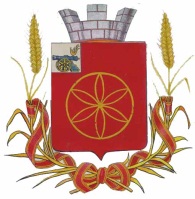  АДМИНИСТРАЦИЯ  МУНИЦИПАЛЬНОГО  ОБРАЗОВАНИЯ            РУДНЯНСКИЙ  РАЙОН  СМОЛЕНСКОЙ ОБЛАСТИП  О  С  Т  А Н  О  В  Л  Е Н  И  Еот  26.08.2020 № 291 О внесении изменений в муниципальную программу «Формирование современной городской среды на территории муниципального образования Руднянского городского поселения Руднянского района Смоленской области» На основании постановления Правительства Российской Федерации от 10.02.2017 №169 «Об утверждении Правил предоставления и распределения субсидии из федерального бюджета бюджетам субъектов Российской Федерации на поддержку государственных программ субъектов Российской Федерации и муниципальных программ формирования современной городской среды», областного закона от 19.12.2019 №130-з «Об областном бюджете на 2020 год и на плановый период 2021и 2022 годов», постановления Администрации Смоленской области от 31.08.2017 №599 «Об утверждении областной государственной программы «Формирование современной городской среды на территории Смоленской области»Администрация муниципального образования Руднянский район Смоленской области  п о с т а н о в л я е т:1. Внести в муниципальную программу «Формирование современной городской среды на территории муниципального образования Руднянского городского поселения Руднянского района Смоленской области», утвержденную постановлением  Администрации муниципального образования Руднянский район Смоленской области от 31.10.2017г. №420 (в редакции постановлений Администрации муниципального образования Руднянский район Смоленской области от 23.03.2018 №101, от 19.04.2018 №147, от 11.10.2018 №365, от 28.02.2019 №69, от 27.03.2019 №149, от 17.01.2020 №13 от 31.01.2020 №34, от 18.03.2020 №145), следующие изменения:- в раздел I.I. добавить двадцать четвертый абзац следующего содержания:  «Адресный перечень благоустроенных дворовых территорий, за период реализации муниципальной программы, приведен в приложении № 7 к муниципальной программе».;- в разделе I.II. седьмой абзац дополнить предложением следующего содержания:«Адресный перечень благоустроенных общественных территорий, за период реализации муниципальной программы, приведен в приложении № 7 к муниципальной программе».;          - дополнить приложение № 7 следующего содержания, согласно приложению к настоящему постановлению. 2. Настоящее постановление вступает в силу после его официального опубликования в соответствии с Уставом муниципального образования   Руднянский района Смоленской области.3. Контроль за исполнением настоящего постановления возложить на начальника отдела по архитектуре, строительству и ЖКХ Администрации муниципального образования Руднянский район Смоленской области С.И. Трофимова. Глава муниципального образованияРуднянский район Смоленской области                                                 Ю.И. ИвашкинПриложение                    к муниципальной программе «Формирование современной городской среды на территории муниципального образования Руднянского городского поселения Руднянского района Смоленской области»Приложение  № 7                     к муниципальной программе «Формирование современной городской среды на территории муниципального образования Руднянского городского поселения Руднянского района Смоленской области»Адресный перечень благоустроенных дворовых и общественных территорий муниципального образования Руднянского городского поселения Руднянского района Смоленской области№
п/пНаименование и адрес дворовых и общественных территорий Год выполнения работСтоимость выполненных работ, руб.ДВОРОВЫЕ ТЕРРИТОРИИДВОРОВЫЕ ТЕРРИТОРИИДВОРОВЫЕ ТЕРРИТОРИИ7404091,01ул. Мелиораторов, д.5, д.7, д.27, д.2920183661957,02ул. Мелиораторов, д.9, д.9а, д.2520183661957,03ул. Мелиораторов, д.31, д.3320183661957,04ул. Смоленская, д.2а20203742134,05ул. Смоленская, д.2б20203742134,06ул. Смоленская, д.420203742134,07ул. Смоленская, д.620203742134,0ОБЩЕСТВЕННЫЕ ТЕРРИТОРИИОБЩЕСТВЕННЫЕ ТЕРРИТОРИИОБЩЕСТВЕННЫЕ ТЕРРИТОРИИ10506669,01«Стена героев Советского Союза, уроженцев Руднянского района» – ул. им. Героя Советского Союза М.А. Егорова20172006562,02«Парк Героев» - ул. Киреева, г. Рудня20196312100,03«Общественно-деловая зона, прилегающая к транспортной магистрали по адресу: Смоленская область г. Рудня ул. Киреева д.50»20202188007,00